Brigantine Merchant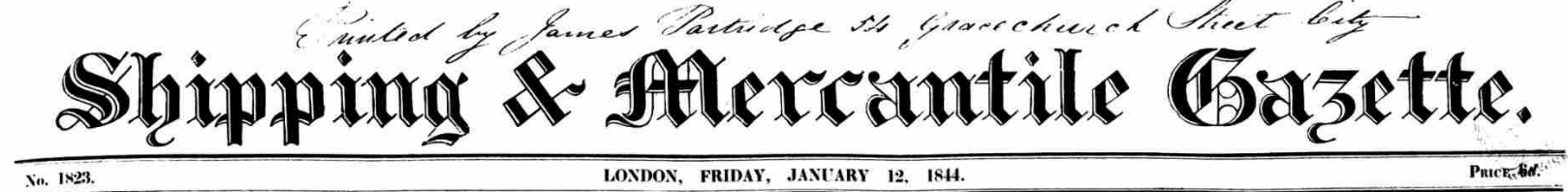 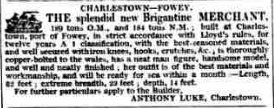 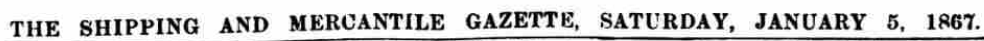 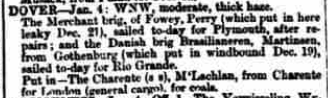 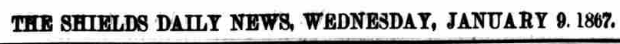 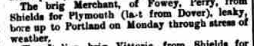 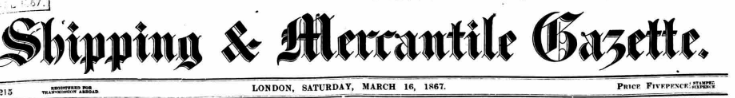 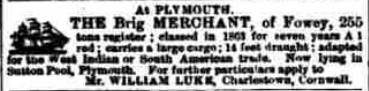 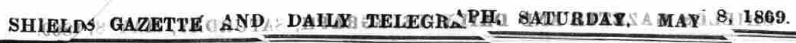 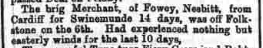 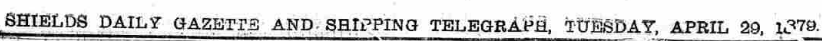 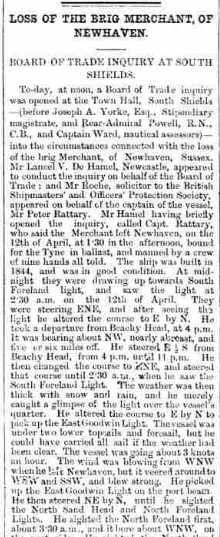 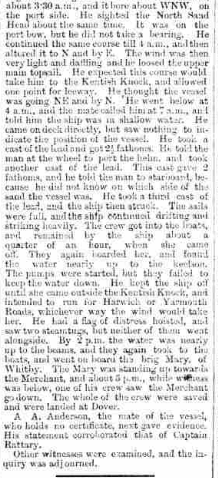 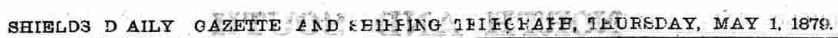 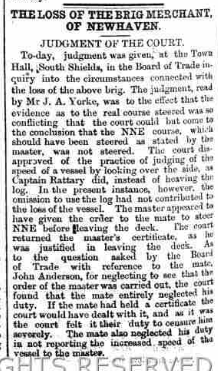 Vessel NameOfficial NumberOfficial NumberSignal lettersRig /Type Where builtWhere builtBuilderBuilderYear builtYear builtYear builtYear endYear endreg tonsreg tonsMERCHANT55655565JKDWbrigantinebrigantineCharlestownCharlestownLuke Luke 18531853185318791879255  OWNERS/ MANAGERS/REGISTRATION DETAILS  OWNERS/ MANAGERS/REGISTRATION DETAILSNotesNotesNotesNotesNotesNotesNotesNotesNotesMASTERSMASTERSMASTERSMASTERSMASTERSMASTERSregistered 30th November 1850.1846 A.Luke.  1868 William Winter, Cambridge House, Newhaven, Sussexregistered 30th November 1850.1846 A.Luke.  1868 William Winter, Cambridge House, Newhaven, SussexLOA 80.2 x 20.9 x14.1ft. Launched 28th November 1853 registered in Fowey 30th November 1853.   3rd April 1867 put up for sale in Plymouth while lying at Sutton pool having been lengthened. 1870 transferred registration to Newhaven. Hit the Goodwin sand 13th April 1879 and was wrecked after filling with waterLOA 80.2 x 20.9 x14.1ft. Launched 28th November 1853 registered in Fowey 30th November 1853.   3rd April 1867 put up for sale in Plymouth while lying at Sutton pool having been lengthened. 1870 transferred registration to Newhaven. Hit the Goodwin sand 13th April 1879 and was wrecked after filling with waterLOA 80.2 x 20.9 x14.1ft. Launched 28th November 1853 registered in Fowey 30th November 1853.   3rd April 1867 put up for sale in Plymouth while lying at Sutton pool having been lengthened. 1870 transferred registration to Newhaven. Hit the Goodwin sand 13th April 1879 and was wrecked after filling with waterLOA 80.2 x 20.9 x14.1ft. Launched 28th November 1853 registered in Fowey 30th November 1853.   3rd April 1867 put up for sale in Plymouth while lying at Sutton pool having been lengthened. 1870 transferred registration to Newhaven. Hit the Goodwin sand 13th April 1879 and was wrecked after filling with waterLOA 80.2 x 20.9 x14.1ft. Launched 28th November 1853 registered in Fowey 30th November 1853.   3rd April 1867 put up for sale in Plymouth while lying at Sutton pool having been lengthened. 1870 transferred registration to Newhaven. Hit the Goodwin sand 13th April 1879 and was wrecked after filling with waterLOA 80.2 x 20.9 x14.1ft. Launched 28th November 1853 registered in Fowey 30th November 1853.   3rd April 1867 put up for sale in Plymouth while lying at Sutton pool having been lengthened. 1870 transferred registration to Newhaven. Hit the Goodwin sand 13th April 1879 and was wrecked after filling with waterLOA 80.2 x 20.9 x14.1ft. Launched 28th November 1853 registered in Fowey 30th November 1853.   3rd April 1867 put up for sale in Plymouth while lying at Sutton pool having been lengthened. 1870 transferred registration to Newhaven. Hit the Goodwin sand 13th April 1879 and was wrecked after filling with waterLOA 80.2 x 20.9 x14.1ft. Launched 28th November 1853 registered in Fowey 30th November 1853.   3rd April 1867 put up for sale in Plymouth while lying at Sutton pool having been lengthened. 1870 transferred registration to Newhaven. Hit the Goodwin sand 13th April 1879 and was wrecked after filling with waterLOA 80.2 x 20.9 x14.1ft. Launched 28th November 1853 registered in Fowey 30th November 1853.   3rd April 1867 put up for sale in Plymouth while lying at Sutton pool having been lengthened. 1870 transferred registration to Newhaven. Hit the Goodwin sand 13th April 1879 and was wrecked after filling with waterJohn Luke 1844-1862                                     J. Carr 1862-63             Rackett 1865 -70                          Perry 1867                       G.Hickman 1868                       Nesbitt 1869                    Peter Rattery 1879John Luke 1844-1862                                     J. Carr 1862-63             Rackett 1865 -70                          Perry 1867                       G.Hickman 1868                       Nesbitt 1869                    Peter Rattery 1879John Luke 1844-1862                                     J. Carr 1862-63             Rackett 1865 -70                          Perry 1867                       G.Hickman 1868                       Nesbitt 1869                    Peter Rattery 1879John Luke 1844-1862                                     J. Carr 1862-63             Rackett 1865 -70                          Perry 1867                       G.Hickman 1868                       Nesbitt 1869                    Peter Rattery 1879John Luke 1844-1862                                     J. Carr 1862-63             Rackett 1865 -70                          Perry 1867                       G.Hickman 1868                       Nesbitt 1869                    Peter Rattery 1879John Luke 1844-1862                                     J. Carr 1862-63             Rackett 1865 -70                          Perry 1867                       G.Hickman 1868                       Nesbitt 1869                    Peter Rattery 1879